Smlouva o dílo č.1000/2017uzavřená dle 5 2586 a následujících z. č, 89/2012 Sb. občanského zákoníkua předpisů souvisejících v platném znění mezí těmito smluvními stranamiObjednatel:Základní škola Kadaň, ul. Školní 1479, okr.Chomutov ul. školní 1479, 432 01 Kadaň IČO: 46789979Zastupuje ředitelka školy: Mgr. Irena GahlerováBankovní spojení: 7430441/0100, KB Kadaň (dále jen objednatel)aZhotovitel:Ing. Vladimír Zavřel, Z-WARE,Horákovská 7, 628 OO Brno — LíšeňIČO: 15564894DIČ: CZ 5805222500Zastupuje: Ing. Vladimír Zavřel bankovní spojení: 6624260297/0100, KB Jihlava (dále jen zhotovitel)Korespondenční adresa:Z-WARE, Havlíčkova 46, 586 01 Jihlaval. Předmět smlouvyPředmětem smlouvy je dodávka a montáž stravovacího a výdejového terminálu včetně komponentů.Seznam jednotlivých položek je uveden v Příloze č. 1 — „Stravovací systém”, která je nedílnou součástí této smlouvy.Dílo obsahuje:dodávku všech potřebných komponentů potřebných pro provedení díla - uvedení systému do provozuzaškolení určených pracovníků uživatele v používání systémuIl. Závazky zhotoviteleZhotovitel dodá systém nejpozději do 10. června 2017. Vlastní termín instalace bude upřesněn v předstihu dle požadavků objednatele.Zhotovitel poskytuje záruku 24 měsíců od předání systému.Záruční servis, pokud se nejedná o mechanické poškození nebo poškození způsobené vlivem přírodních vlivů, je bezplatný. Po uplynutí záruční doby přebírá zhotovitel pozáruční servis.Všechny komponenty odpovídají technickým požadavkům na výrobky dle platných právních předpisů.Servisní zásah k odstranění závady proběhne do 48—72 hodin od nahlášení závady (v pracovních dnech, dle závažnosti nahlášené závady).Ill. Závazky objednateleObjednatel umožní přístup pracovníkům zhotovitele do areálu za účelem instalace, odzkoušení a následného servisu na dobu nezbytně nutnou.Objednatel umožní zřízení vzdálené správy v případě potřeby pro nastavení či přenastavení programu.Objednatel zajistí stabilní síťové připojení v prostorách jídelny.IV. Cenové podmínkyCelková cena díla činí 75.650,-Kč bez DPH, tj. 91.537,- Kč s DPH.Cena jednotlivých položek i celého systému je rozepsána v Příloze c. v 1 — „Stravovací systém I', která je nedílnou součástí této smlouvy.V. Platební podmínkySystém bude objednatelem uhrazen na základě daňového dokladu — faktury vystavené zhotovitelem.Faktura bude vystavena po instalaci systému a jeho předání.Po zaplacení faktury se stravovací systém stává majetkem objednatele.Splatnost faktury je 10 dní.Případné vícepráce budou konzultovány s vedením školy a v případě jejich nutnosti bude připraven dodatek smlouvy.                                                           Vl. Ostatní ujednáníSmluvní strany se dohodly, že pokud se na tuto smlouvu vztahuje povinnost uveřejnění v registru smluv ve smyslu zákona č. 340/2015 Sb., o zvláštních podmínkách účinnosti některých smluv, uveřejňování těchto smluv a o registru smluv (zákon o registru smluv), provede uveřejnění v souladu se zákonem objednatel.Pokud nebylo v této smlouvě ujednáno jinak, řídí se právní vztahy občanským zákoníkem, Všechny případné změny a doplňky musí mít písemnou formu a budou řešeny dodatkem této smlouvy.Smlouva nabývá účinnosti dnem podpisu.Smlouva má dvě strany a jednu přílohu, je vyhotovena ve dvou stejnopisech. Jeden obdrží objednatel a jeden zhotovitel.V Jihlavě dne: 23. června. 2017	V Kadani dne:Ing. Vladimír Zavřel Z-WARE, Horáko	7628 OO Brno lč: 155648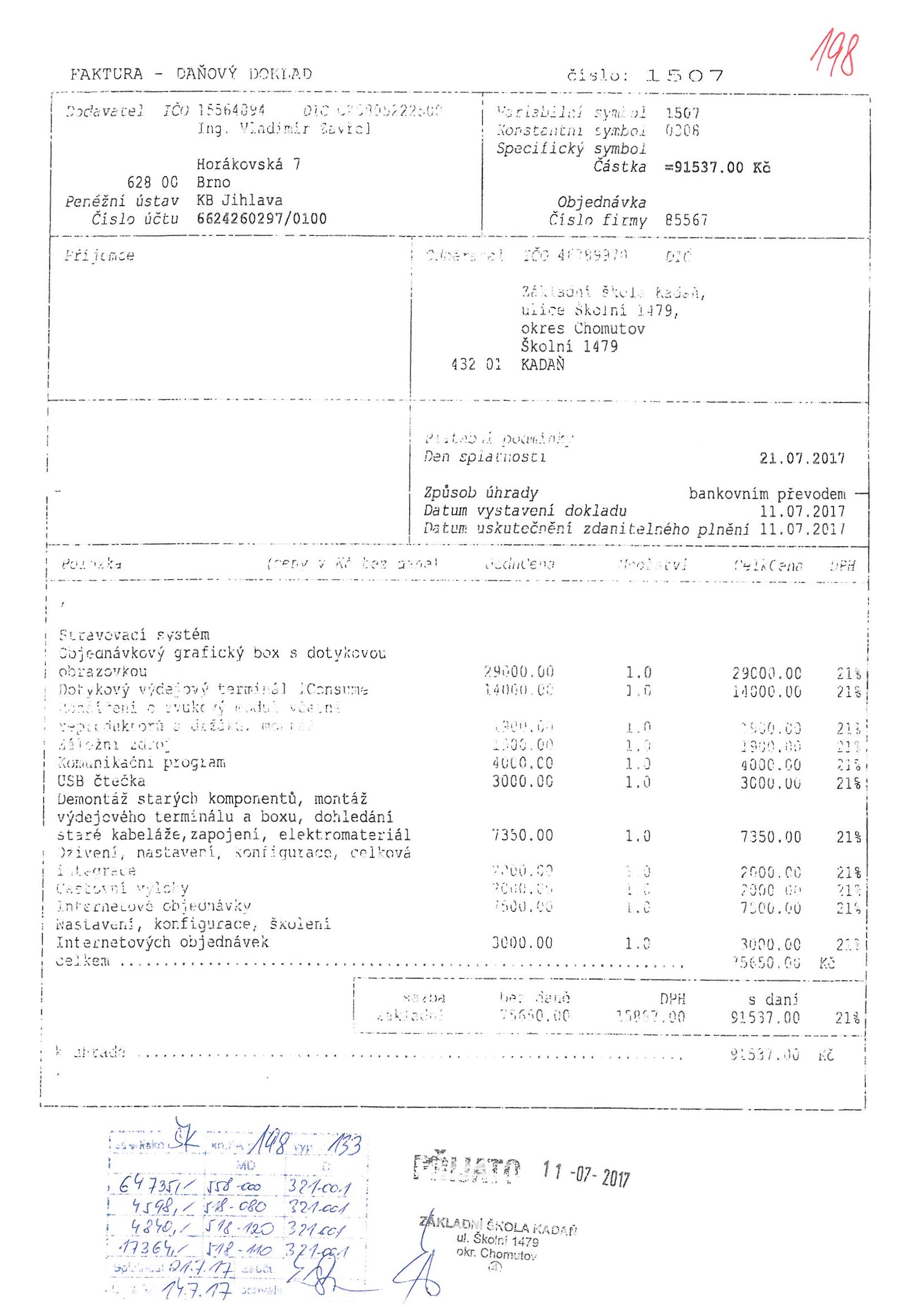 